Kostiuk OleksandrExperience:Documents and further information:All certificates is validPosition applied for: CookDate of birth: 16.01.1962 (age: 55)Citizenship: UkraineResidence permit in Ukraine: NoCountry of residence: UkraineCity of residence: KyivPermanent address: Avtozavodskaya 7-54Contact Tel. No: +38 (044) 432-40-65 / +38 (066) 226-18-01E-Mail: kost-al@inbox.ruU.S. visa: NoE.U. visa: NoUkrainian biometric international passport: Not specifiedDate available from: 02.06.2016English knowledge: GoodMinimum salary: 1800 $ per monthPositionFrom / ToVessel nameVessel typeDWTMEBHPFlagShipownerCrewingCook01.08.2012-12.05.2013TychyRo-Ro16000-PanamaGC&RMarin Pro ServiceCook01.08.2009-01.06.2010Recco StarRo-Ro5600-St.VincentBNAVISouth StarCook01.11.2008-01.06.2009Algiers StarBulk Carrier7600-St.VincentBNAVISouth StarCook01.02.2008-01.09.2008Recco StarRo-Ro5600-St.VincentBNAVISouth Star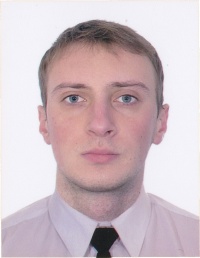 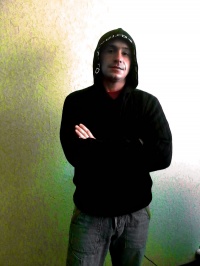 